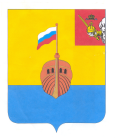 РЕВИЗИОННАЯ КОМИССИЯ ВЫТЕГОРСКОГО МУНИЦИПАЛЬНОГО РАЙОНА162900, Вологодская область, г. Вытегра, пр. Ленина, д.68тел. (81746)  2-22-03,  факс (81746) ______,       e-mail: revkom@vytegra-adm.ruЗАКЛЮЧЕНИЕна проект решения Представительного Собрания Вытегорского муниципального района04.08.2021 г.                                                                                       г. ВытеграЗаключение Ревизионной комиссии Вытегорского муниципального района на проект решения Представительного Собрания Вытегорского муниципального района «О внесении изменений в решение Представительного Собрания от 09.12.2020 № 386» подготовлено в соответствии с требованиями Бюджетного кодекса Российской Федерации, Положения о Ревизионной комиссии Вытегорского муниципального района.        Проектом решения вносятся изменения в решение Представительного Собрания Вытегорского муниципального района от 09.12.2020 № 386 «О районном бюджете на 2021 год и плановый период 2022 и 2023 годов».Первоначально районный бюджет был утвержден по доходам и расходам в сумме 1058477,9 тыс.рублей – без дефицита. Предлагаемые проектом решения изменения предусмотрены в доходной и  расходной частях бюджета на 2021 год и на 2022 год.Изменения в 2021 годуОбщий объем доходов бюджета в 2021 году составит 1097619,1 тыс.рублей (-0,3 % к ранее утвержденным значениям). Проектом решения изменения в доходной части бюджета 2021 года  обусловлены сокращением на 2885,0 тыс.рублей (-0,4 %) безвозмездных поступлений.Общий объем субсидий предлагается уточнить (сократить) на сумму 23,5 тыс.рублей или на 0,01 % к ранее утвержденным значениям. Изменения вносятся в объем субсидии на реализацию мероприятий по благоустройству дворовых территорий на 23,5 тыс.рублей. Общий объем субвенций сокращается на 3015,9 тыс.рублей (-0,9 %), в том числе:- субвенция на осуществление отдельных государственных полномочий в соответствии с законом области от 10 декабря 2014 года № 3526-ОЗ «О наделении органов местного самоуправления отдельными государственными полномочиями по организации деятельности многофункциональных центров предоставления государственных и муниципальных услуг» на 25,0 тыс.рублей,-субвенция на обеспечение льготным питанием обучающихся по очной форме обучения в муниципальных общеобразовательных организациях из числа детей из малоимущих семей, многодетных семей, детей, состоящих на учете в противотуберкулезном диспансере на 3000,0 тыс.рублей.Увеличивается на 9,1 тыс.рублей субвенция на осуществление отдельных государственных полномочий в соответствии с законом области от 25 декабря 2013 года № 3248-ОЗ «О наделении органов местного самоуправления отдельными государственными полномочиями по предупреждению и ликвидации болезней животных, защите населения от болезней, общих для человека и животных» (скотомогильники).Иные межбюджетные трансферты предлагается увеличить на 154,4 тыс.рублей (+1,0 %), в том числе межбюджетные трансферты, передаваемые из бюджета сельского поселения Девятинское на осуществление полномочий в сфере культуры.    Согласно проекта решения общий объем расходов районного бюджета в 2021 году увеличится на 22146,4 тыс. рублей (+ 1,9 %) и составит 1165227,9 тыс.рублей. Изменение в расходной части связано с изменениями объема доходов и необходимостью увеличения расходов за счет собственных доходов. Расходы раздела 01 «Общегосударственные вопросы» сокращаются в целом на 25,1 тыс. рублей, в том числе: - расходы раздела 01 13 «Другие общегосударственные вопросы» сокращаются на 25,1 тыс. рублей (-0,1 %) в связи с уточнением субвенция на осуществление отдельных государственных полномочий в соответствии с законом области от 10 декабря 2014 года № 3526-ОЗ «О наделении органов местного самоуправления отдельными государственными полномочиями по организации деятельности многофункциональных центров предоставления государственных и муниципальных услуг».Доля расходов раздела 01 «Общегосударственные вопросы» после уточнения составит 6,3 % в общих расходах бюджета.Расходы раздела 03 «Национальная безопасность и правоохранительная деятельность» увеличиваются на 231,0 тыс.рублей (+5,8 %), в том числе в подразделе 0314 «Другие вопросы в области национальной безопасности и правоохранительной деятельности». Увеличение финансирования предусмотрено на мероприятия муниципальной программы «Комплексная безопасность жизнедеятельности населения Вытегорского муниципального района на 2021-2025 годы».     На 5519,0 тыс. рублей (+3,2 %) увеличиваются ассигнования в разделе 04 «Национальная экономика» в связи с уточнением доходов.По подразделу 0409 «Дорожное хозяйство (дорожные фонды)» общий объем бюджетных ассигнований увеличивается на 5700,1 тыс.рублей (+8,8 %). Дополнительное финансирование предлагается направить на ремонт моста через реку Кимрека  в д. Коштуги 2700,0 тыс.рублей, выполнение работ по устройству дороги Кюршево-Ежино 1850,0 тыс.рублей, выполнение работ по ремонту моста в п. Мирный 1784,7 тыс.рублей, ремонт и капитальный ремонт автомобильных дорог и искусственных сооружений 1215,3 тыс.рублей. Сокращены на 1850,0 тыс.рублей расходы на строительство автодороги в д. Деминская. Источником финансирования работ по дорожной деятельности является налог на доходы физических лиц.Ассигнования подраздела 0412 «Другие вопросы в области национальной экономики» сокращаются на 181,1 тыс. рублей (-0,2 %) для осуществления работ по переустройству электрических сетей набережной р. Вытегра.        Увеличение ассигнований в разделе 05 «Жилищно-коммунальное хозяйство» составит 6761,5 тыс. рублей (+6,6 %).По подразделу 0501 «Жилищное хозяйство» расходы увеличиваются на 635,0 тыс. рублей в том числе на  мероприятия по ремонту жилищного фонда.Увеличение расходов в подразделе 02 «Коммунальное хозяйство» составит 6150,0 тыс. рублей (+41,7 %), в том числе на мероприятия по подготовке к осенне-зимнему периоду.На 23,5 тыс.рублей сокращаются расходы в подразделе 0503 «Благоустройство» в связи с сокращением субсидии на реализацию мероприятий по благоустройству дворовых территорий.По разделу 06 «Охрана окружающей среды» объем бюджетных ассигнований сокращается на 221,9 тыс. рублей, или на 4,5 %. Изменение финансирования предусмотрено в том числе за счет целевых дополнительных поступлений субвенций на осуществление отдельных государственных полномочий в соответствии с законом области от 25 декабря 2013 года № 3248-ОЗ «О наделении органов местного самоуправления отдельными государственными полномочиями по предупреждению и ликвидации болезней животных, защите населения от болезней, общих для человека и животных» 9,1 тыс.рублей и сокращения финансирования мероприятий муниципальной программы «Охрана окружающей среды, воспроизводство и рациональное использование природных ресурсов на 2021-2025 годы».      По разделу 07 «Образование» объем бюджетных ассигнований сокращается на 162,1 тыс. рублей. Доля расходов на «Образование» в общих расходах районного бюджета составит 44,7 %, в том числе:-сокращение расходов в подразделе 01 «Дошкольное образование» предусмотрено в сумме 309,5 тыс.рублей (-0,2 %) в связи с перераспределением средств на подраздел 02 «Общее образование» внутри муниципальной программы.- в подразделе 02 «Общее образование» рост плановых назначений предусмотрен в сумме 3538,9 тыс.рублей или 1,2 %, в том числе на реализацию мероприятий подпрограммы «Комплексная безопасность и мероприятия по проведению ремонтных работ в муниципальных образовательных учреждениях на 2021-2025 годы».-сокращение 3391,5 тыс.рублей предусматривается в подразделе 0709 «Другие вопросы в области образования», в том числе за счет сокращения средств субсидии на организацию горячего питания школьников льготной категории.Изменение ассигнований предусмотрено проектом решения по разделу 08 «Культура, кинематография».  Увеличение на 7114,2 тыс. рублей (+4,2 %) связано с направлением финансирования на ремонт здания в г. Вытегра для обеспечения переезда МБУК «Вытегорская централизованная библиотечная система».      Расходы по разделу 14 «Межбюджетные  трансферты общего характера бюджетам субъектов Российской Федерации и муниципальных образований» планируется увеличить на 2929,8 тыс. рублей (+6,7 %).  Предусмотрено увеличить дотации на сбалансированность бюджетов сельских поселений (Кемское, Оштинское, Андомское, г.Вытегра).					             В связи с вносимыми изменениями в доходную и расходную части бюджета, проектом решения размер дефицита бюджета 2021 года увеличен на 25031,4 тыс.рублей и предлагается к утверждению в объеме 67608,8 тыс. рублей. Источниками финансирования дефицита бюджета является изменение остатков средств на счетах бюджета по состоянию на 01 01.2021 года. Предлагаемый к утверждению объем дефицита соответствует нормам статьи 92.1 Бюджетного кодекса Российской Федерации.     Проектом решения внесены изменения в финансирование муниципальных программ. В целом на увеличение финансирования муниципальных программ в 2021 году планируется направить 22098,8 тыс.рублей (+1,9 % к ранее утвержденным назначениям). Объем финансирования составит 1157903,6 тыс.рублей или 99,4 % общего объема расходов бюджета.Изменение плановых назначений финансирования муниципальных программ в Приложении 4 к Заключению.Проектом решения сокращение финансирования предусмотрено следующих подпрограмм:Проектом решения предлагается внести изменения в формирование и расходование средств Дорожного фонда. Изменения приведены в Приложении 5 к Заключению.В доходную часть Дорожного фонда предлагается дополнительно направить 5700,0 тыс.рублей доходов от поступлений налога на доходы физических лиц с доходов, источником которых является налоговый агент, за исключением доходов, в отношении которых исчисление и уплата налога осуществляются в соответствии со статьями 227, 227.1 и 228 Налогового кодекса Российской Федерации. Общий объем доходов Дорожного фонда на 2021 год предлагается утвердить в сумме 70580,8 тыс.рублей. Дополнительное финансирование направляется на выполнение работ по ремонту и капитальному ремонту автомобильных дорог и искусственных сооружений.Изменения в 2022 и 2023 годах объемов финансирования связаны с увеличением объема субсидий из областного бюджета на создание новых мест в общеобразовательных организациях, расположенных в сельской местности.В разделе 07 «Образование» увеличение финансирования предусмотрено в 2022 году 54278,5 тыс.рублей, в 2023 году - 141812,1 тыс.рублей.Проектом решения внесены соответствующие изменения в приложения к решению Представительного Собрания Вытегорского муниципального района от 09.12.2020 года № 386 «О районном бюджете на 2021 год и плановый период 2022 и 2023 годов».Проект решения сформирован в соответствии с указаниями о порядке применения бюджетной классификации Российской Федерации, утвержденные приказом Министерства финансов Российской Федерации от 6 июня 2019 года № 85н «О Порядке формирования и применения кодов бюджетной классификации Российской Федерации, их структуре и принципах назначения» (с изменениями).Выводы и предложения.Представленный проект решения соответствует требованиям Бюджетного кодекса Российской Федерации, подготовлен в соответствии с Положением о бюджетном процессе в Вытегорском муниципальном районе, утвержденным решением Представительного Собрания Вытегорского муниципального района от 1 ноября 2013 года № 6 (с изменениями).  Проект решения Представительного Собрания Вытегорского муниципального района «О внесении изменений в решение Представительного Собрания от 09.12.2020 года № 386» рекомендуется к рассмотрению.Председатель Ревизионной комиссии                                                                   Н.В.Зелинская     Утверждено решением о бюджете от 09.12.2020  № 386 с изменениями Предлагаемые изменение проектом решенияИзменение% измененияДоходы всего (тыс.руб.)1100504,11097619,1-2885,0-0,3 %Расходы (тыс.руб.)1143081,51165227,9+22146,4+1,9 %Дефицит бюджета (-), профицит бюджета (+)-42577,4-67608,8+25031,4*Наименование подпрограммыНаименование муниципальной программыСумма сокращения финансирования (тыс.рублей)Муниципальная программа "Формирование современной городской среды на 2018-2024 годы"-23,5Подпрограмма  «Развитие системы общего образования»Муниципальная программа "Развитие образования  Вытегорского муниципального района на 2021-2025 годы"-4126,0Подпрограмма  «Развитие системы дошкольного образования»Муниципальная программа "Развитие образования  Вытегорского муниципального района на 2021-2025 годы"-519,5Муниципальная программа «Охрана окружающей среды, воспроизводство и рациональное использование природных ресурсов на 2021-2025 годы»-221,9Подпрограмма "Обеспечение реализации муниципальной программы "Управление муниципальными финансами Вытегорского муниципального района"Муниципальная программа "Управление  муниципальными финансами Вытегорского муниципального района на 2021-2025 годы"-47,6Подпрограмма "Снижение административных барьеров, повышение качества и доступности государственных и муниципальных услуг, оказываемых на базе МКУ "МФЦ""Муниципальная программа «Совершенствование муниципального управления в Вытегорском муниципальном районе на 2021-2025 годы»-25,0